Associated Document to the General Introduction to the Examination of Distinctness, Uniformity and Stability 
and the Development of Harmonized Descriptions of New Varieties of Plants (document TG/1/3)DOCUMENT TGP/5

EXPERIENCE AND COOPERATION IN DUS TESTING


Section 2: 

UPOV Model Form for the Application for Plant Breeders’ RightsDocument prepared by the Office of the Unionto be considered by the Council in 2021Disclaimer:  this document does not represent UPOV policies or guidanceTABLE OF CONTENTSUPOV Model Form for the Application for Plant Breeders’ Rights	3Annex I	Instructions for Converting the UPOV Model Form for the Application for Plant Breeders’ Rights into an Authority’s Own Form Annex II	Linear Blank Forms Corresponding to Section 2 “UPOV Model Form for the Application for Plant Breeders’ Rights” 
UPOV MODEL FORM FOR THE APPLICATION FOR PLANT BREEDERS’ RIGHTS[Annexes follow]INSTRUCTIONS FOR CONVERTING THE UPOV MODEL FORM
FOR THE APPLICATION FOR PLANT BREEDERS’ RIGHTS
INTO AN AUTHORITY’S OWN FORMA.	General Instructions0.1	When converting the UPOV Model Form into an Authority’s own form and when drafting explanations for completing that form (“explanations”), the contents and the terminology of the applicable law have to be taken into particular account.  Subsequently, reference is made to some particularities.  To ensure that the Model Form fulfills its function, it is important that the general structure, the contents and the numbering of the individual parts be maintained in the Authority’s own forms.0.2	The right-hand margin is reserved for official use;  it may also be used for references to instructions in the explanations.0.3	In the explanations, instructions should be given on how dates are to be written and how members of the  are to be referred to.  The following instructions are proposed:-	“The format of dates should be specified and should include a requirement for the year to be provided in 4-digit format (e.g.:  2007);”-	“members of the Union are to be designated by the two-letter ISO codes applicable to States and Intergovernmental Organizations (e.g. AL (Albania), QZ (European Community (Community Plant Variety Office (CPVO)).”0.4	A standard UPOV reference has been provided for each field in the UPOV Model Form.  For example, 	for item 1.(a) Applicant(s) Name(s), 	the standard UPOV reference is UPOV A1: 1(a)(i)To facilitate harmonization and to assist applicants, an Authority may include that standard UPOV reference in the corresponding field of the Authority’s own form.  It is a matter for each Authority to decide if the field in the Authority’s own form corresponds sufficiently precisely to the field in the UPOV Model Application Form for the standard UPOV reference to be included.0.5	To facilitate the filing of applications, UPOV has developed the UPOV PRISMA PBR application tool which enables applicants to transmit their application data to participating members of the Union via the UPOV website (available at http://www.upov.int/upovprisma).  In order to facilitate harmonization, it is recommended that participating members of the Union in UPOV PRISMA use the UPOV Model Form.B.	Instructions on the Individual ItemsItem 1.(a)1.1	The following explanations should be given on Item 1.(a) :-	“Where there is more than one applicant, give the names and addresses of all of them;  if the space under 2 is not sufficient for all the necessary details, give only the names under Item 2 and add the addresses on a separate page attached to this form.”-	“Where the applicant wishes to have correspondence sent to his own address, the address must be sufficiently complete to ensure delivery by the postal service.  Telephone number(s), e-mail address(es) and fax number(s) would be appreciated.”1.2	In some members of the Union an official document has to be filed noting those persons authorized to represent a legal person.  Reference could be made to this obligation under this item or under the unnumbered item “Other forms and documents attached.”1.3	Where there is more than one applicant, some members of the  request that the sharing of the rights be stated.  Attention could be drawn to this particularity under Item 1 by requesting that together with the name and address of each applicant his share in the right be mentioned.Item 1.(b)1.4	Under the law of some members of the , protection may be obtained irrespective of the applicant’s nationality, place of residence or registered offices.  Those members of the  can delete Item 1.(b), (c) and (d).Item 22.1	The explanations should mention that an address has to be given in the territory of application;  this remark might be worded as follows:-	“This must be an address [in the territory of application] and must be sufficiently complete to ensure delivery by the postal service.  Telephone number(s), e-mail address(es) and fax number(s) would be appreciated.”2.2	The explanations should state the conditions under which it is necessary to give an address for service (normally in cases in which the applicant has no residence in the territory of application).2.3	In some members of the , only natural persons can be procedural representatives, agents or proxies.  Attention should be drawn to this fact in the explanations.2.4	The explanations should mention the cases in which a power of attorney is necessary;  this could be worded as follows:-	“Where one joint applicant has been authorized to act for the other joint applicants or a procedural representative, agent or proxy has been named, attach a power of attorney issued by the applicant(s) on whose behalf the joint applicant or agent is authorized to act.”Item 33.1	Where the legislation of the member of the  concerned provides protection to all plant genera and species, it may be beneficial to provide clarification with respect to whether fungi, algae and bacteria are considered to be covered by the legislation.3.2	Where the legislation of the member of the  concerned does not provide protection to all plant genera and species, it may be necessary to provide guidance which would allow the applicant to determine whether a variety is eligible for protection:3.2.1	in cases where the legislation provides a list of plant genera and species by botanical name, it should be explained that the botanical name provided by the applicant should correspond to a genus or species specified in the legislation;3.2.2	in cases where the legislation provides a list which is defined in a general way,  i.e. the plant genera and species are not specified by botanical name, it will be necessary to explain how the applicant can determine whether a variety would be eligible for protection.  Examples of such cases include:3.2.2.1	the legislation refers to a botanical family (e.g. Orchidaceae, Bromiliaceae), in which case it would be beneficial to explain how to determine to which family a variety would belong;  for example by listing the plant genera and species considered to be included in each family; and3.2.2.2	the legislation refers to common names (e.g. wheat), in which case it would be beneficial to explain how to determine which botanical name(s) correspond to those common names.Item 44.1	The explanations should mention that under the legal provisions of the member of the Union corresponding to Article 20(5) of the 1991 Act and Article 13(5) of the 1978 Act of the UPOV Convention, the variety must be filed in each of the members of the  under the same denomination.4.2	Where permitted under the law of the member of the , the variety denomination may be filed at a later stage in the procedure.  The explanations should refer to this possibility, but attention should be drawn to the fact that it is necessary to give at least a breeder’s reference, i.e. a provisional designation of the variety.4.3	Attention should be drawn in the explanations to the fact that it is desirable to give the breeder’s reference even in cases where a variety denomination is proposed.4.4	If a special form must be used for applying for variety denomination, reference should be made to this obligation in the explanations.4.5	Where necessary, the explanations should mention that accents may not be deleted from a variety denomination.Item 5.(a)5.1	The explanations should give the following instructions:-	Mark the first box with a cross if the applicant (or all applicants) is (are) the person(s) who bred, or discovered and developed, the variety.-	Mark the second box with a cross if not all the applicants are the persons who bred, or discovered and developed, the variety and/or if (a) third person(s) is (are) the person(s) who bred, or discovered and developed, the variety.  Give the name(s) and address(es) of the person(s) who bred, or discovered and developed, the variety (if not given under 1.(a)).5.2	In some members of the Union eligibility for protection depends on the nationality / residence (State) / registered office (State) of the breeder.  In such case, the explanations should mention that nationality / residence (State) / registered office (State) has also to be stated for the persons named in this item if not already done under Item 1.(b), (c) and (d).Item 5.(b)5.3	The explanations should mention that nothing has to be entered under this item if the first box has been marked in Item 5(a).5.4	Where the applicant is not the person who bred, or discovered and developed, the variety, some members of the  require a document be submitted from which the right of the applicant to protection can be seen.  Attention could be drawn to this obligation under this item or under the unnumbered item “Other forms and documents attached.”Item 66.1	The explanations should request that the particulars given under this item be complete and be given in abbreviated form;  this could be done as follows:-	“The term “protection” comprises special titles of protection, plant patents and industrial patents.-	“Specify all prior applications without exception in chronological order, including those filed with States / Intergovernmental Organizations that are not members of the International Union for the Protection of New Varieties of Plants (UPOV).-	“In the “Stage” column use the following abbreviations:	A = application pending	B = application rejected	C = application withdrawn	D = plant breeder’s rights granted or variety entered in official variety list“If the variety denomination under which the application was filed in the other  member(s) of the  was not accepted by the authority concerned, give also the accepted denomination and underline it.”Item 77.1	It could be worthwhile mentioning the conditions for claiming the priority of a former application, using the terminology of the law of the member of the .Item 88.1	The structure of this item corresponds to Article 6(1) of the 1991 Act of the Convention.  Its wording must, however, in certain cases be adapted to the terminology “sold or otherwise disposed of to others, by or with the consent of the breeder, for purposes of exploitation of the variety” (1991 Act) / “offered for sale or marketed, with the agreement of the breeder” (1978 Act)  in the law of the member of the Union;  if necessary, further clarification must be given in the explanations.8.2	The item is so structured that it may be used for both members of the Union which give a “period of grace” and members of the  which do not afford such a period.8.3	Members of the Union, whose law stipulates a transitional limitation of the novelty requirement under Article 6(2) of the 1991 Act or Article 38 of the 1978 Act of the UPOV Convention should refer in the explanations to the fact that applicants wishing to benefit from that limitation might be required to give additional information.	If such cases are frequent, a special form should be provided.8.4	Certain members of the Union request detailed information on commercial use prior to the filing of the application, in particular the date of first commercial use in each territory and the names under which the variety was marketed there.  It is recommended that this information be requested on a special form.Item 99.1	This item is of interest to members of the Union participating in a system of international cooperation in the testing of varieties.  Members of the  not participating in such a system can omit the item.9.2	The declarations provided for under Items 9(b) and (c) might not be applicable in some members of the .Item 10 “Other forms and documents attached”10.1	This item has not been given a number to allow each member of the  using the UPOV Model Form to add further items to its own form, which might be needed under its law.10.2	The UPOV Model Form requires that a box be marked for each added form or document.  Three annexes have to be added in the great majority of members of the .  The boxes which have to be marked in that case have been given the numbers 1, 2 and 3.  They concern the following information and the explanations given could be worded as follows:“□	1*	Variety description:  Attach the description of the variety on the special Technical Questionnaire for the species to which the variety belongs and mark  with a cross;“□	2	Power of attorney:  If one joint applicant has been authorized to act for the other joint applicants or a procedural representative, agent or proxy has been named, attach the power of attorney referred to in [2.4] and mark box 2 with a cross;“□	3	Priority claim:  If the priority of the first application is claimed, a certified copy of the documents which constitute that application must be forwarded to the Authority within the prescribed time in the applicable law (minimum of three months from the date of filing of the present application);  if that copy is attached, mark box 3 with a cross.”10.3	The additional boxes, which are marked with letters have been added to permit each member of the Union to ask for additional information, for instance an application form for a variety denomination, communication of natural persons authorized to represent a legal person (Item 1.(a)), approval of the transfer of a right to protection (Item 5.(b)), form containing more detailed information on prior marketing (Item 8), declaration signed by the applicant that to the best of his knowledge the variety is new or proof that the application fee has been paid.[Annex II follows]LINEAR BLANK FORMS CORRESPONDING TO SECTION 2:
“UPOV MODEL FORM FOR THE APPLICATION FOR 
PLANT BREEDERS’ RIGHTS”(note) “A” is the abbreviation of TGP/5 “Experience and Cooperation in DUS Testing”, Section 2: “UPOV Model Form for the Application for Plant Breeders’ Rights”;  
“1” indicates the version of TGP/5 Section 2 (if TGP/5 Section 2/3 is revised, the reference would need to change to “A2”) [End of Annex II and of Section 2/4 Draft 1]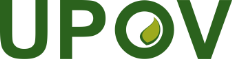 EInternational Union for the Protection of New Varieties of PlantsTGP/5: Section 2/4 Draft 1Original:  EnglishDate:  June 10, 2021to be considered by correspondenceDRAFT(REVISION)Note for Draft versionHighlighted indicates insertion to the previous version (document TGP/5: Section2/3)(Authority where application is filed)(Authority where application is filed)(Authority where application is filed)NOTE:  First consult the instructionsNOTE:  First consult the instructionsNOTE:  First consult the instructionsNOTE:  First consult the instructions(file mark)(Date of receipt)(file mark)(Date of receipt)(file mark)(Date of receipt)(file mark)(Date of receipt)(file mark)(Date of receipt)(file mark)(Date of receipt)(file mark)(Date of receipt)1.(a)	Applicant(s) 	Name(s)		
	   UPOV-A1: 1(a)(i)#	Address(es)	 	
	   UPOV-A1: 1(a)(ii)	Telephone No.(s)		
	   UPOV-A1: 1(a)(iii)	Fax No.(s) 		
	   UPOV-A1: 1(a)(iv)	E-mail address(es)			   UPOV-A1: 1(a)(v)	(b)	nationality(ies): 		   UPOV-A1: 1(b)	(c)	residence (State):	
	   UPOV-A1: 1(c)	(d)	registered offices for legal entities (State):	   UPOV-A1: 1(d)	(e)	A procedural representative/agent/proxy will be used:
	Yes □	No □	   UPOV-A1: 1(e)(i)     UPOV-A1: 1(e)(ii)1.(a)	Applicant(s) 	Name(s)		
	   UPOV-A1: 1(a)(i)#	Address(es)	 	
	   UPOV-A1: 1(a)(ii)	Telephone No.(s)		
	   UPOV-A1: 1(a)(iii)	Fax No.(s) 		
	   UPOV-A1: 1(a)(iv)	E-mail address(es)			   UPOV-A1: 1(a)(v)	(b)	nationality(ies): 		   UPOV-A1: 1(b)	(c)	residence (State):	
	   UPOV-A1: 1(c)	(d)	registered offices for legal entities (State):	   UPOV-A1: 1(d)	(e)	A procedural representative/agent/proxy will be used:
	Yes □	No □	   UPOV-A1: 1(e)(i)     UPOV-A1: 1(e)(ii)1.(a)	Applicant(s) 	Name(s)		
	   UPOV-A1: 1(a)(i)#	Address(es)	 	
	   UPOV-A1: 1(a)(ii)	Telephone No.(s)		
	   UPOV-A1: 1(a)(iii)	Fax No.(s) 		
	   UPOV-A1: 1(a)(iv)	E-mail address(es)			   UPOV-A1: 1(a)(v)	(b)	nationality(ies): 		   UPOV-A1: 1(b)	(c)	residence (State):	
	   UPOV-A1: 1(c)	(d)	registered offices for legal entities (State):	   UPOV-A1: 1(d)	(e)	A procedural representative/agent/proxy will be used:
	Yes □	No □	   UPOV-A1: 1(e)(i)     UPOV-A1: 1(e)(ii)1.(a)	Applicant(s) 	Name(s)		
	   UPOV-A1: 1(a)(i)#	Address(es)	 	
	   UPOV-A1: 1(a)(ii)	Telephone No.(s)		
	   UPOV-A1: 1(a)(iii)	Fax No.(s) 		
	   UPOV-A1: 1(a)(iv)	E-mail address(es)			   UPOV-A1: 1(a)(v)	(b)	nationality(ies): 		   UPOV-A1: 1(b)	(c)	residence (State):	
	   UPOV-A1: 1(c)	(d)	registered offices for legal entities (State):	   UPOV-A1: 1(d)	(e)	A procedural representative/agent/proxy will be used:
	Yes □	No □	   UPOV-A1: 1(e)(i)     UPOV-A1: 1(e)(ii)2.(a)	Name and address to which correspondence is to be sent (if different from 1.(a)):	Name		
	   UPOV-A1: 2(a)(i)	Address		
	   UPOV-A1: 2(a)(ii)	Telephone No.(s) 	
	   UPOV-A1: 2(a)(iii)	Fax No.(s)		
	   UPOV-A1: 2(a)(iv)	E-mail address(es)		   UPOV-A1: 2(a)(v)	(b)	This is the name and the address:	□	of one of the applicants	   UPOV-A1: 2(b)(i)	□	of the procedural representative/		/agent/proxy	   UPOV-A1: 2(b)(ii)2.(a)	Name and address to which correspondence is to be sent (if different from 1.(a)):	Name		
	   UPOV-A1: 2(a)(i)	Address		
	   UPOV-A1: 2(a)(ii)	Telephone No.(s) 	
	   UPOV-A1: 2(a)(iii)	Fax No.(s)		
	   UPOV-A1: 2(a)(iv)	E-mail address(es)		   UPOV-A1: 2(a)(v)	(b)	This is the name and the address:	□	of one of the applicants	   UPOV-A1: 2(b)(i)	□	of the procedural representative/		/agent/proxy	   UPOV-A1: 2(b)(ii)2.(a)	Name and address to which correspondence is to be sent (if different from 1.(a)):	Name		
	   UPOV-A1: 2(a)(i)	Address		
	   UPOV-A1: 2(a)(ii)	Telephone No.(s) 	
	   UPOV-A1: 2(a)(iii)	Fax No.(s)		
	   UPOV-A1: 2(a)(iv)	E-mail address(es)		   UPOV-A1: 2(a)(v)	(b)	This is the name and the address:	□	of one of the applicants	   UPOV-A1: 2(b)(i)	□	of the procedural representative/		/agent/proxy	   UPOV-A1: 2(b)(ii)2.(a)	Name and address to which correspondence is to be sent (if different from 1.(a)):	Name		
	   UPOV-A1: 2(a)(i)	Address		
	   UPOV-A1: 2(a)(ii)	Telephone No.(s) 	
	   UPOV-A1: 2(a)(iii)	Fax No.(s)		
	   UPOV-A1: 2(a)(iv)	E-mail address(es)		   UPOV-A1: 2(a)(v)	(b)	This is the name and the address:	□	of one of the applicants	   UPOV-A1: 2(b)(i)	□	of the procedural representative/		/agent/proxy	   UPOV-A1: 2(b)(ii)2.(a)	Name and address to which correspondence is to be sent (if different from 1.(a)):	Name		
	   UPOV-A1: 2(a)(i)	Address		
	   UPOV-A1: 2(a)(ii)	Telephone No.(s) 	
	   UPOV-A1: 2(a)(iii)	Fax No.(s)		
	   UPOV-A1: 2(a)(iv)	E-mail address(es)		   UPOV-A1: 2(a)(v)	(b)	This is the name and the address:	□	of one of the applicants	   UPOV-A1: 2(b)(i)	□	of the procedural representative/		/agent/proxy	   UPOV-A1: 2(b)(ii)1.(a)	Applicant(s) 	Name(s)		
	   UPOV-A1: 1(a)(i)#	Address(es)	 	
	   UPOV-A1: 1(a)(ii)	Telephone No.(s)		
	   UPOV-A1: 1(a)(iii)	Fax No.(s) 		
	   UPOV-A1: 1(a)(iv)	E-mail address(es)			   UPOV-A1: 1(a)(v)	(b)	nationality(ies): 		   UPOV-A1: 1(b)	(c)	residence (State):	
	   UPOV-A1: 1(c)	(d)	registered offices for legal entities (State):	   UPOV-A1: 1(d)	(e)	A procedural representative/agent/proxy will be used:
	Yes □	No □	   UPOV-A1: 1(e)(i)     UPOV-A1: 1(e)(ii)1.(a)	Applicant(s) 	Name(s)		
	   UPOV-A1: 1(a)(i)#	Address(es)	 	
	   UPOV-A1: 1(a)(ii)	Telephone No.(s)		
	   UPOV-A1: 1(a)(iii)	Fax No.(s) 		
	   UPOV-A1: 1(a)(iv)	E-mail address(es)			   UPOV-A1: 1(a)(v)	(b)	nationality(ies): 		   UPOV-A1: 1(b)	(c)	residence (State):	
	   UPOV-A1: 1(c)	(d)	registered offices for legal entities (State):	   UPOV-A1: 1(d)	(e)	A procedural representative/agent/proxy will be used:
	Yes □	No □	   UPOV-A1: 1(e)(i)     UPOV-A1: 1(e)(ii)1.(a)	Applicant(s) 	Name(s)		
	   UPOV-A1: 1(a)(i)#	Address(es)	 	
	   UPOV-A1: 1(a)(ii)	Telephone No.(s)		
	   UPOV-A1: 1(a)(iii)	Fax No.(s) 		
	   UPOV-A1: 1(a)(iv)	E-mail address(es)			   UPOV-A1: 1(a)(v)	(b)	nationality(ies): 		   UPOV-A1: 1(b)	(c)	residence (State):	
	   UPOV-A1: 1(c)	(d)	registered offices for legal entities (State):	   UPOV-A1: 1(d)	(e)	A procedural representative/agent/proxy will be used:
	Yes □	No □	   UPOV-A1: 1(e)(i)     UPOV-A1: 1(e)(ii)1.(a)	Applicant(s) 	Name(s)		
	   UPOV-A1: 1(a)(i)#	Address(es)	 	
	   UPOV-A1: 1(a)(ii)	Telephone No.(s)		
	   UPOV-A1: 1(a)(iii)	Fax No.(s) 		
	   UPOV-A1: 1(a)(iv)	E-mail address(es)			   UPOV-A1: 1(a)(v)	(b)	nationality(ies): 		   UPOV-A1: 1(b)	(c)	residence (State):	
	   UPOV-A1: 1(c)	(d)	registered offices for legal entities (State):	   UPOV-A1: 1(d)	(e)	A procedural representative/agent/proxy will be used:
	Yes □	No □	   UPOV-A1: 1(e)(i)     UPOV-A1: 1(e)(ii)2.(a)	Name and address to which correspondence is to be sent (if different from 1.(a)):	Name		
	   UPOV-A1: 2(a)(i)	Address		
	   UPOV-A1: 2(a)(ii)	Telephone No.(s) 	
	   UPOV-A1: 2(a)(iii)	Fax No.(s)		
	   UPOV-A1: 2(a)(iv)	E-mail address(es)		   UPOV-A1: 2(a)(v)	(b)	This is the name and the address:	□	of one of the applicants	   UPOV-A1: 2(b)(i)	□	of the procedural representative/		/agent/proxy	   UPOV-A1: 2(b)(ii)2.(a)	Name and address to which correspondence is to be sent (if different from 1.(a)):	Name		
	   UPOV-A1: 2(a)(i)	Address		
	   UPOV-A1: 2(a)(ii)	Telephone No.(s) 	
	   UPOV-A1: 2(a)(iii)	Fax No.(s)		
	   UPOV-A1: 2(a)(iv)	E-mail address(es)		   UPOV-A1: 2(a)(v)	(b)	This is the name and the address:	□	of one of the applicants	   UPOV-A1: 2(b)(i)	□	of the procedural representative/		/agent/proxy	   UPOV-A1: 2(b)(ii)2.(a)	Name and address to which correspondence is to be sent (if different from 1.(a)):	Name		
	   UPOV-A1: 2(a)(i)	Address		
	   UPOV-A1: 2(a)(ii)	Telephone No.(s) 	
	   UPOV-A1: 2(a)(iii)	Fax No.(s)		
	   UPOV-A1: 2(a)(iv)	E-mail address(es)		   UPOV-A1: 2(a)(v)	(b)	This is the name and the address:	□	of one of the applicants	   UPOV-A1: 2(b)(i)	□	of the procedural representative/		/agent/proxy	   UPOV-A1: 2(b)(ii)2.(a)	Name and address to which correspondence is to be sent (if different from 1.(a)):	Name		
	   UPOV-A1: 2(a)(i)	Address		
	   UPOV-A1: 2(a)(ii)	Telephone No.(s) 	
	   UPOV-A1: 2(a)(iii)	Fax No.(s)		
	   UPOV-A1: 2(a)(iv)	E-mail address(es)		   UPOV-A1: 2(a)(v)	(b)	This is the name and the address:	□	of one of the applicants	   UPOV-A1: 2(b)(i)	□	of the procedural representative/		/agent/proxy	   UPOV-A1: 2(b)(ii)2.(a)	Name and address to which correspondence is to be sent (if different from 1.(a)):	Name		
	   UPOV-A1: 2(a)(i)	Address		
	   UPOV-A1: 2(a)(ii)	Telephone No.(s) 	
	   UPOV-A1: 2(a)(iii)	Fax No.(s)		
	   UPOV-A1: 2(a)(iv)	E-mail address(es)		   UPOV-A1: 2(a)(v)	(b)	This is the name and the address:	□	of one of the applicants	   UPOV-A1: 2(b)(i)	□	of the procedural representative/		/agent/proxy	   UPOV-A1: 2(b)(ii)FOR OFFICIAL USE ONLYFOR OFFICIAL USE ONLYFOR OFFICIAL USE ONLY1.(a)	Applicant(s) 	Name(s)		
	   UPOV-A1: 1(a)(i)#	Address(es)	 	
	   UPOV-A1: 1(a)(ii)	Telephone No.(s)		
	   UPOV-A1: 1(a)(iii)	Fax No.(s) 		
	   UPOV-A1: 1(a)(iv)	E-mail address(es)			   UPOV-A1: 1(a)(v)	(b)	nationality(ies): 		   UPOV-A1: 1(b)	(c)	residence (State):	
	   UPOV-A1: 1(c)	(d)	registered offices for legal entities (State):	   UPOV-A1: 1(d)	(e)	A procedural representative/agent/proxy will be used:
	Yes □	No □	   UPOV-A1: 1(e)(i)     UPOV-A1: 1(e)(ii)1.(a)	Applicant(s) 	Name(s)		
	   UPOV-A1: 1(a)(i)#	Address(es)	 	
	   UPOV-A1: 1(a)(ii)	Telephone No.(s)		
	   UPOV-A1: 1(a)(iii)	Fax No.(s) 		
	   UPOV-A1: 1(a)(iv)	E-mail address(es)			   UPOV-A1: 1(a)(v)	(b)	nationality(ies): 		   UPOV-A1: 1(b)	(c)	residence (State):	
	   UPOV-A1: 1(c)	(d)	registered offices for legal entities (State):	   UPOV-A1: 1(d)	(e)	A procedural representative/agent/proxy will be used:
	Yes □	No □	   UPOV-A1: 1(e)(i)     UPOV-A1: 1(e)(ii)1.(a)	Applicant(s) 	Name(s)		
	   UPOV-A1: 1(a)(i)#	Address(es)	 	
	   UPOV-A1: 1(a)(ii)	Telephone No.(s)		
	   UPOV-A1: 1(a)(iii)	Fax No.(s) 		
	   UPOV-A1: 1(a)(iv)	E-mail address(es)			   UPOV-A1: 1(a)(v)	(b)	nationality(ies): 		   UPOV-A1: 1(b)	(c)	residence (State):	
	   UPOV-A1: 1(c)	(d)	registered offices for legal entities (State):	   UPOV-A1: 1(d)	(e)	A procedural representative/agent/proxy will be used:
	Yes □	No □	   UPOV-A1: 1(e)(i)     UPOV-A1: 1(e)(ii)1.(a)	Applicant(s) 	Name(s)		
	   UPOV-A1: 1(a)(i)#	Address(es)	 	
	   UPOV-A1: 1(a)(ii)	Telephone No.(s)		
	   UPOV-A1: 1(a)(iii)	Fax No.(s) 		
	   UPOV-A1: 1(a)(iv)	E-mail address(es)			   UPOV-A1: 1(a)(v)	(b)	nationality(ies): 		   UPOV-A1: 1(b)	(c)	residence (State):	
	   UPOV-A1: 1(c)	(d)	registered offices for legal entities (State):	   UPOV-A1: 1(d)	(e)	A procedural representative/agent/proxy will be used:
	Yes □	No □	   UPOV-A1: 1(e)(i)     UPOV-A1: 1(e)(ii)2.(a)	Name and address to which correspondence is to be sent (if different from 1.(a)):	Name		
	   UPOV-A1: 2(a)(i)	Address		
	   UPOV-A1: 2(a)(ii)	Telephone No.(s) 	
	   UPOV-A1: 2(a)(iii)	Fax No.(s)		
	   UPOV-A1: 2(a)(iv)	E-mail address(es)		   UPOV-A1: 2(a)(v)	(b)	This is the name and the address:	□	of one of the applicants	   UPOV-A1: 2(b)(i)	□	of the procedural representative/		/agent/proxy	   UPOV-A1: 2(b)(ii)2.(a)	Name and address to which correspondence is to be sent (if different from 1.(a)):	Name		
	   UPOV-A1: 2(a)(i)	Address		
	   UPOV-A1: 2(a)(ii)	Telephone No.(s) 	
	   UPOV-A1: 2(a)(iii)	Fax No.(s)		
	   UPOV-A1: 2(a)(iv)	E-mail address(es)		   UPOV-A1: 2(a)(v)	(b)	This is the name and the address:	□	of one of the applicants	   UPOV-A1: 2(b)(i)	□	of the procedural representative/		/agent/proxy	   UPOV-A1: 2(b)(ii)2.(a)	Name and address to which correspondence is to be sent (if different from 1.(a)):	Name		
	   UPOV-A1: 2(a)(i)	Address		
	   UPOV-A1: 2(a)(ii)	Telephone No.(s) 	
	   UPOV-A1: 2(a)(iii)	Fax No.(s)		
	   UPOV-A1: 2(a)(iv)	E-mail address(es)		   UPOV-A1: 2(a)(v)	(b)	This is the name and the address:	□	of one of the applicants	   UPOV-A1: 2(b)(i)	□	of the procedural representative/		/agent/proxy	   UPOV-A1: 2(b)(ii)2.(a)	Name and address to which correspondence is to be sent (if different from 1.(a)):	Name		
	   UPOV-A1: 2(a)(i)	Address		
	   UPOV-A1: 2(a)(ii)	Telephone No.(s) 	
	   UPOV-A1: 2(a)(iii)	Fax No.(s)		
	   UPOV-A1: 2(a)(iv)	E-mail address(es)		   UPOV-A1: 2(a)(v)	(b)	This is the name and the address:	□	of one of the applicants	   UPOV-A1: 2(b)(i)	□	of the procedural representative/		/agent/proxy	   UPOV-A1: 2(b)(ii)2.(a)	Name and address to which correspondence is to be sent (if different from 1.(a)):	Name		
	   UPOV-A1: 2(a)(i)	Address		
	   UPOV-A1: 2(a)(ii)	Telephone No.(s) 	
	   UPOV-A1: 2(a)(iii)	Fax No.(s)		
	   UPOV-A1: 2(a)(iv)	E-mail address(es)		   UPOV-A1: 2(a)(v)	(b)	This is the name and the address:	□	of one of the applicants	   UPOV-A1: 2(b)(i)	□	of the procedural representative/		/agent/proxy	   UPOV-A1: 2(b)(ii)3.	(a)	Botanical name:		
		   UPOV-A1: 3(a)	(b)	Common name:		
		   UPOV-A1: 3(b)3.	(a)	Botanical name:		
		   UPOV-A1: 3(a)	(b)	Common name:		
		   UPOV-A1: 3(b)3.	(a)	Botanical name:		
		   UPOV-A1: 3(a)	(b)	Common name:		
		   UPOV-A1: 3(b)3.	(a)	Botanical name:		
		   UPOV-A1: 3(a)	(b)	Common name:		
		   UPOV-A1: 3(b)3.	(a)	Botanical name:		
		   UPOV-A1: 3(a)	(b)	Common name:		
		   UPOV-A1: 3(b)3.	(a)	Botanical name:		
		   UPOV-A1: 3(a)	(b)	Common name:		
		   UPOV-A1: 3(b)3.	(a)	Botanical name:		
		   UPOV-A1: 3(a)	(b)	Common name:		
		   UPOV-A1: 3(b)3.	(a)	Botanical name:		
		   UPOV-A1: 3(a)	(b)	Common name:		
		   UPOV-A1: 3(b)3.	(a)	Botanical name:		
		   UPOV-A1: 3(a)	(b)	Common name:		
		   UPOV-A1: 3(b)4.	(a)	Proposed denomination (in block letters):  	
		   UPOV-A1: 4(a)		(b)	Breeder's reference: 				   UPOV-A1: 4(b) 4.	(a)	Proposed denomination (in block letters):  	
		   UPOV-A1: 4(a)		(b)	Breeder's reference: 				   UPOV-A1: 4(b) 4.	(a)	Proposed denomination (in block letters):  	
		   UPOV-A1: 4(a)		(b)	Breeder's reference: 				   UPOV-A1: 4(b) 4.	(a)	Proposed denomination (in block letters):  	
		   UPOV-A1: 4(a)		(b)	Breeder's reference: 				   UPOV-A1: 4(b) 4.	(a)	Proposed denomination (in block letters):  	
		   UPOV-A1: 4(a)		(b)	Breeder's reference: 				   UPOV-A1: 4(b) 4.	(a)	Proposed denomination (in block letters):  	
		   UPOV-A1: 4(a)		(b)	Breeder's reference: 				   UPOV-A1: 4(b) 4.	(a)	Proposed denomination (in block letters):  	
		   UPOV-A1: 4(a)		(b)	Breeder's reference: 				   UPOV-A1: 4(b) 4.	(a)	Proposed denomination (in block letters):  	
		   UPOV-A1: 4(a)		(b)	Breeder's reference: 				   UPOV-A1: 4(b) 4.	(a)	Proposed denomination (in block letters):  	
		   UPOV-A1: 4(a)		(b)	Breeder's reference: 				   UPOV-A1: 4(b) 5.	(a)	The person(s) who bred, or discovered and developed, the variety is (are)		□	the (all) applicant(s)	□  the following person(s):  		
			   UPOV-A1: 5(a)(i)		   UPOV-A1: 5(a)(ii)	  UPOV-A1: 5(a)(iii)	(b)	To the best of my/our knowledge there is no other person who bred, or discovered and developed the variety.
	   UPOV-A1: 5(b)	(c)	The variety was transferred by the person(s)2 who bred, or discovered and developed, the variety to the applicant(s) by:		□	contract  	
   UPOV-A1: 5(c)(i)		□	succession  	
   UPOV-A1: 5(c)(ii)		□	other (specify)  		
   UPOV-A1: 5(c)(iii)	 UPOV-A1: 5(c)(iv)	(d)	The variety was bred in (State(s)):  	
   UPOV-A1: 5(d)5.	(a)	The person(s) who bred, or discovered and developed, the variety is (are)		□	the (all) applicant(s)	□  the following person(s):  		
			   UPOV-A1: 5(a)(i)		   UPOV-A1: 5(a)(ii)	  UPOV-A1: 5(a)(iii)	(b)	To the best of my/our knowledge there is no other person who bred, or discovered and developed the variety.
	   UPOV-A1: 5(b)	(c)	The variety was transferred by the person(s)2 who bred, or discovered and developed, the variety to the applicant(s) by:		□	contract  	
   UPOV-A1: 5(c)(i)		□	succession  	
   UPOV-A1: 5(c)(ii)		□	other (specify)  		
   UPOV-A1: 5(c)(iii)	 UPOV-A1: 5(c)(iv)	(d)	The variety was bred in (State(s)):  	
   UPOV-A1: 5(d)5.	(a)	The person(s) who bred, or discovered and developed, the variety is (are)		□	the (all) applicant(s)	□  the following person(s):  		
			   UPOV-A1: 5(a)(i)		   UPOV-A1: 5(a)(ii)	  UPOV-A1: 5(a)(iii)	(b)	To the best of my/our knowledge there is no other person who bred, or discovered and developed the variety.
	   UPOV-A1: 5(b)	(c)	The variety was transferred by the person(s)2 who bred, or discovered and developed, the variety to the applicant(s) by:		□	contract  	
   UPOV-A1: 5(c)(i)		□	succession  	
   UPOV-A1: 5(c)(ii)		□	other (specify)  		
   UPOV-A1: 5(c)(iii)	 UPOV-A1: 5(c)(iv)	(d)	The variety was bred in (State(s)):  	
   UPOV-A1: 5(d)5.	(a)	The person(s) who bred, or discovered and developed, the variety is (are)		□	the (all) applicant(s)	□  the following person(s):  		
			   UPOV-A1: 5(a)(i)		   UPOV-A1: 5(a)(ii)	  UPOV-A1: 5(a)(iii)	(b)	To the best of my/our knowledge there is no other person who bred, or discovered and developed the variety.
	   UPOV-A1: 5(b)	(c)	The variety was transferred by the person(s)2 who bred, or discovered and developed, the variety to the applicant(s) by:		□	contract  	
   UPOV-A1: 5(c)(i)		□	succession  	
   UPOV-A1: 5(c)(ii)		□	other (specify)  		
   UPOV-A1: 5(c)(iii)	 UPOV-A1: 5(c)(iv)	(d)	The variety was bred in (State(s)):  	
   UPOV-A1: 5(d)5.	(a)	The person(s) who bred, or discovered and developed, the variety is (are)		□	the (all) applicant(s)	□  the following person(s):  		
			   UPOV-A1: 5(a)(i)		   UPOV-A1: 5(a)(ii)	  UPOV-A1: 5(a)(iii)	(b)	To the best of my/our knowledge there is no other person who bred, or discovered and developed the variety.
	   UPOV-A1: 5(b)	(c)	The variety was transferred by the person(s)2 who bred, or discovered and developed, the variety to the applicant(s) by:		□	contract  	
   UPOV-A1: 5(c)(i)		□	succession  	
   UPOV-A1: 5(c)(ii)		□	other (specify)  		
   UPOV-A1: 5(c)(iii)	 UPOV-A1: 5(c)(iv)	(d)	The variety was bred in (State(s)):  	
   UPOV-A1: 5(d)5.	(a)	The person(s) who bred, or discovered and developed, the variety is (are)		□	the (all) applicant(s)	□  the following person(s):  		
			   UPOV-A1: 5(a)(i)		   UPOV-A1: 5(a)(ii)	  UPOV-A1: 5(a)(iii)	(b)	To the best of my/our knowledge there is no other person who bred, or discovered and developed the variety.
	   UPOV-A1: 5(b)	(c)	The variety was transferred by the person(s)2 who bred, or discovered and developed, the variety to the applicant(s) by:		□	contract  	
   UPOV-A1: 5(c)(i)		□	succession  	
   UPOV-A1: 5(c)(ii)		□	other (specify)  		
   UPOV-A1: 5(c)(iii)	 UPOV-A1: 5(c)(iv)	(d)	The variety was bred in (State(s)):  	
   UPOV-A1: 5(d)5.	(a)	The person(s) who bred, or discovered and developed, the variety is (are)		□	the (all) applicant(s)	□  the following person(s):  		
			   UPOV-A1: 5(a)(i)		   UPOV-A1: 5(a)(ii)	  UPOV-A1: 5(a)(iii)	(b)	To the best of my/our knowledge there is no other person who bred, or discovered and developed the variety.
	   UPOV-A1: 5(b)	(c)	The variety was transferred by the person(s)2 who bred, or discovered and developed, the variety to the applicant(s) by:		□	contract  	
   UPOV-A1: 5(c)(i)		□	succession  	
   UPOV-A1: 5(c)(ii)		□	other (specify)  		
   UPOV-A1: 5(c)(iii)	 UPOV-A1: 5(c)(iv)	(d)	The variety was bred in (State(s)):  	
   UPOV-A1: 5(d)5.	(a)	The person(s) who bred, or discovered and developed, the variety is (are)		□	the (all) applicant(s)	□  the following person(s):  		
			   UPOV-A1: 5(a)(i)		   UPOV-A1: 5(a)(ii)	  UPOV-A1: 5(a)(iii)	(b)	To the best of my/our knowledge there is no other person who bred, or discovered and developed the variety.
	   UPOV-A1: 5(b)	(c)	The variety was transferred by the person(s)2 who bred, or discovered and developed, the variety to the applicant(s) by:		□	contract  	
   UPOV-A1: 5(c)(i)		□	succession  	
   UPOV-A1: 5(c)(ii)		□	other (specify)  		
   UPOV-A1: 5(c)(iii)	 UPOV-A1: 5(c)(iv)	(d)	The variety was bred in (State(s)):  	
   UPOV-A1: 5(d)5.	(a)	The person(s) who bred, or discovered and developed, the variety is (are)		□	the (all) applicant(s)	□  the following person(s):  		
			   UPOV-A1: 5(a)(i)		   UPOV-A1: 5(a)(ii)	  UPOV-A1: 5(a)(iii)	(b)	To the best of my/our knowledge there is no other person who bred, or discovered and developed the variety.
	   UPOV-A1: 5(b)	(c)	The variety was transferred by the person(s)2 who bred, or discovered and developed, the variety to the applicant(s) by:		□	contract  	
   UPOV-A1: 5(c)(i)		□	succession  	
   UPOV-A1: 5(c)(ii)		□	other (specify)  		
   UPOV-A1: 5(c)(iii)	 UPOV-A1: 5(c)(iv)	(d)	The variety was bred in (State(s)):  	
   UPOV-A1: 5(d)6.	Other applicationsFiling (State or Intergovernmental Organization / date)Filing (State or Intergovernmental Organization / date)Application No.Application No.StageStageDenomination or breeder’s referenceDenomination or breeder’s referenceDenomination or breeder’s referenceDenomination or breeder’s referenceDenomination or breeder’s reference(a)	Protection   UPOV-A1: 6(a)(i)   UPOV-A1: 6(a)(i)   UPOV-A1: 6(a)(ii)   UPOV-A1: 6(a)(ii) UPOV-A1: 6(a)(iii) UPOV-A1: 6(a)(iii) UPOV-A1: 6(a)(iv) UPOV-A1: 6(a)(iv) UPOV-A1: 6(a)(iv) UPOV-A1: 6(a)(iv) UPOV-A1: 6(a)(iv)(b)	Official variety list3   UPOV-A1: 6(b)(i)   UPOV-A1: 6(b)(i)   UPOV-A1: 6(b)(ii)   UPOV-A1: 6(b)(ii) UPOV-A1: 6(b)(iii) UPOV-A1: 6(b)(iii) UPOV-A1: 6(b)(iv) UPOV-A1: 6(b)(iv) UPOV-A1: 6(b)(iv) UPOV-A1: 6(b)(iv) UPOV-A1: 6(b)(iv)7.	Priority is claimed in respect of the application filed in (State / Intergovernmental Organization ) (first application) 	    on (date)  	    under the denomination  	
   UPOV-A1: 7(i)		   UPOV-A1: 7(ii)		   UPOV-A1: 7(iii)An official copy of the first application, including the date of filing, is requested as a certification4 of priority.
   UPOV-A1: 7(iv)7.	Priority is claimed in respect of the application filed in (State / Intergovernmental Organization ) (first application) 	    on (date)  	    under the denomination  	
   UPOV-A1: 7(i)		   UPOV-A1: 7(ii)		   UPOV-A1: 7(iii)An official copy of the first application, including the date of filing, is requested as a certification4 of priority.
   UPOV-A1: 7(iv)7.	Priority is claimed in respect of the application filed in (State / Intergovernmental Organization ) (first application) 	    on (date)  	    under the denomination  	
   UPOV-A1: 7(i)		   UPOV-A1: 7(ii)		   UPOV-A1: 7(iii)An official copy of the first application, including the date of filing, is requested as a certification4 of priority.
   UPOV-A1: 7(iv)7.	Priority is claimed in respect of the application filed in (State / Intergovernmental Organization ) (first application) 	    on (date)  	    under the denomination  	
   UPOV-A1: 7(i)		   UPOV-A1: 7(ii)		   UPOV-A1: 7(iii)An official copy of the first application, including the date of filing, is requested as a certification4 of priority.
   UPOV-A1: 7(iv)7.	Priority is claimed in respect of the application filed in (State / Intergovernmental Organization ) (first application) 	    on (date)  	    under the denomination  	
   UPOV-A1: 7(i)		   UPOV-A1: 7(ii)		   UPOV-A1: 7(iii)An official copy of the first application, including the date of filing, is requested as a certification4 of priority.
   UPOV-A1: 7(iv)7.	Priority is claimed in respect of the application filed in (State / Intergovernmental Organization ) (first application) 	    on (date)  	    under the denomination  	
   UPOV-A1: 7(i)		   UPOV-A1: 7(ii)		   UPOV-A1: 7(iii)An official copy of the first application, including the date of filing, is requested as a certification4 of priority.
   UPOV-A1: 7(iv)7.	Priority is claimed in respect of the application filed in (State / Intergovernmental Organization ) (first application) 	    on (date)  	    under the denomination  	
   UPOV-A1: 7(i)		   UPOV-A1: 7(ii)		   UPOV-A1: 7(iii)An official copy of the first application, including the date of filing, is requested as a certification4 of priority.
   UPOV-A1: 7(iv)7.	Priority is claimed in respect of the application filed in (State / Intergovernmental Organization ) (first application) 	    on (date)  	    under the denomination  	
   UPOV-A1: 7(i)		   UPOV-A1: 7(ii)		   UPOV-A1: 7(iii)An official copy of the first application, including the date of filing, is requested as a certification4 of priority.
   UPOV-A1: 7(iv)7.	Priority is claimed in respect of the application filed in (State / Intergovernmental Organization ) (first application) 	    on (date)  	    under the denomination  	
   UPOV-A1: 7(i)		   UPOV-A1: 7(ii)		   UPOV-A1: 7(iii)An official copy of the first application, including the date of filing, is requested as a certification4 of priority.
   UPOV-A1: 7(iv)7.	Priority is claimed in respect of the application filed in (State / Intergovernmental Organization ) (first application) 	    on (date)  	    under the denomination  	
   UPOV-A1: 7(i)		   UPOV-A1: 7(ii)		   UPOV-A1: 7(iii)An official copy of the first application, including the date of filing, is requested as a certification4 of priority.
   UPOV-A1: 7(iv)7.	Priority is claimed in respect of the application filed in (State / Intergovernmental Organization ) (first application) 	    on (date)  	    under the denomination  	
   UPOV-A1: 7(i)		   UPOV-A1: 7(ii)		   UPOV-A1: 7(iii)An official copy of the first application, including the date of filing, is requested as a certification4 of priority.
   UPOV-A1: 7(iv)7.	Priority is claimed in respect of the application filed in (State / Intergovernmental Organization ) (first application) 	    on (date)  	    under the denomination  	
   UPOV-A1: 7(i)		   UPOV-A1: 7(ii)		   UPOV-A1: 7(iii)An official copy of the first application, including the date of filing, is requested as a certification4 of priority.
   UPOV-A1: 7(iv)8.	The variety has been [sold or otherwise disposed of to others, by or with the consent of the breeder, for purposes of exploitation of the variety]5 
/  [offered for sale or marketed, with the agreement of the breeder]6 (Authority to delete as appropriate)    in [territory of application]:  			
		[UPOV-A1: 8(91)(a)] / [UPOV-A1: 8(78)(a)]□    not yet	□    for the first time (date)  				
		   [UPOV-A1: 8(91)(b)] /	   [UPOV-A1: 8(91)(c)(i)] /	   [UPOV-A1: 8(91)(c)(ii)] /		   [UPOV-A1: 8(78)(b)]	   [UPOV-A1: 8(78)(c)(i)]	   [UPOV-A1: 8(78)(c)(ii)]	under the denomination  			
      [UPOV-A1: 8(91)(c)(iii)] / [UPOV-A1: 8(78)(c)(iii)]and in [other territories]:  					
   [UPOV-A1: 8(91)(d)(i)] / [UPOV-A1: 8(78)(d)(i)]□    not yet	□    for the first time (territory and date)  				
		   [UPOV-A1: 8(91)(d)(ii)] /	   [UPOV-A1: 8(91)(d)(iii)] /	[UPOV-A1: 8(91)(d)(iv)] /	[UPOV-A1: 8(91)(d)(v)] /		   [UPOV-A1: 8(78)(d)(ii)]	   [UPOV-A1: 8(78)(d)(iii)]	[UPOV-A1: 8(78)(d)(iv)]	[UPOV-A1: 8(78)(d)(v)]	under the denomination  													
	   [UPOV-A1: 8(91)(d)(vi)] / [UPOV-A1: 8(78)(d)(vi)]8.	The variety has been [sold or otherwise disposed of to others, by or with the consent of the breeder, for purposes of exploitation of the variety]5 
/  [offered for sale or marketed, with the agreement of the breeder]6 (Authority to delete as appropriate)    in [territory of application]:  			
		[UPOV-A1: 8(91)(a)] / [UPOV-A1: 8(78)(a)]□    not yet	□    for the first time (date)  				
		   [UPOV-A1: 8(91)(b)] /	   [UPOV-A1: 8(91)(c)(i)] /	   [UPOV-A1: 8(91)(c)(ii)] /		   [UPOV-A1: 8(78)(b)]	   [UPOV-A1: 8(78)(c)(i)]	   [UPOV-A1: 8(78)(c)(ii)]	under the denomination  			
      [UPOV-A1: 8(91)(c)(iii)] / [UPOV-A1: 8(78)(c)(iii)]and in [other territories]:  					
   [UPOV-A1: 8(91)(d)(i)] / [UPOV-A1: 8(78)(d)(i)]□    not yet	□    for the first time (territory and date)  				
		   [UPOV-A1: 8(91)(d)(ii)] /	   [UPOV-A1: 8(91)(d)(iii)] /	[UPOV-A1: 8(91)(d)(iv)] /	[UPOV-A1: 8(91)(d)(v)] /		   [UPOV-A1: 8(78)(d)(ii)]	   [UPOV-A1: 8(78)(d)(iii)]	[UPOV-A1: 8(78)(d)(iv)]	[UPOV-A1: 8(78)(d)(v)]	under the denomination  													
	   [UPOV-A1: 8(91)(d)(vi)] / [UPOV-A1: 8(78)(d)(vi)]8.	The variety has been [sold or otherwise disposed of to others, by or with the consent of the breeder, for purposes of exploitation of the variety]5 
/  [offered for sale or marketed, with the agreement of the breeder]6 (Authority to delete as appropriate)    in [territory of application]:  			
		[UPOV-A1: 8(91)(a)] / [UPOV-A1: 8(78)(a)]□    not yet	□    for the first time (date)  				
		   [UPOV-A1: 8(91)(b)] /	   [UPOV-A1: 8(91)(c)(i)] /	   [UPOV-A1: 8(91)(c)(ii)] /		   [UPOV-A1: 8(78)(b)]	   [UPOV-A1: 8(78)(c)(i)]	   [UPOV-A1: 8(78)(c)(ii)]	under the denomination  			
      [UPOV-A1: 8(91)(c)(iii)] / [UPOV-A1: 8(78)(c)(iii)]and in [other territories]:  					
   [UPOV-A1: 8(91)(d)(i)] / [UPOV-A1: 8(78)(d)(i)]□    not yet	□    for the first time (territory and date)  				
		   [UPOV-A1: 8(91)(d)(ii)] /	   [UPOV-A1: 8(91)(d)(iii)] /	[UPOV-A1: 8(91)(d)(iv)] /	[UPOV-A1: 8(91)(d)(v)] /		   [UPOV-A1: 8(78)(d)(ii)]	   [UPOV-A1: 8(78)(d)(iii)]	[UPOV-A1: 8(78)(d)(iv)]	[UPOV-A1: 8(78)(d)(v)]	under the denomination  													
	   [UPOV-A1: 8(91)(d)(vi)] / [UPOV-A1: 8(78)(d)(vi)]8.	The variety has been [sold or otherwise disposed of to others, by or with the consent of the breeder, for purposes of exploitation of the variety]5 
/  [offered for sale or marketed, with the agreement of the breeder]6 (Authority to delete as appropriate)    in [territory of application]:  			
		[UPOV-A1: 8(91)(a)] / [UPOV-A1: 8(78)(a)]□    not yet	□    for the first time (date)  				
		   [UPOV-A1: 8(91)(b)] /	   [UPOV-A1: 8(91)(c)(i)] /	   [UPOV-A1: 8(91)(c)(ii)] /		   [UPOV-A1: 8(78)(b)]	   [UPOV-A1: 8(78)(c)(i)]	   [UPOV-A1: 8(78)(c)(ii)]	under the denomination  			
      [UPOV-A1: 8(91)(c)(iii)] / [UPOV-A1: 8(78)(c)(iii)]and in [other territories]:  					
   [UPOV-A1: 8(91)(d)(i)] / [UPOV-A1: 8(78)(d)(i)]□    not yet	□    for the first time (territory and date)  				
		   [UPOV-A1: 8(91)(d)(ii)] /	   [UPOV-A1: 8(91)(d)(iii)] /	[UPOV-A1: 8(91)(d)(iv)] /	[UPOV-A1: 8(91)(d)(v)] /		   [UPOV-A1: 8(78)(d)(ii)]	   [UPOV-A1: 8(78)(d)(iii)]	[UPOV-A1: 8(78)(d)(iv)]	[UPOV-A1: 8(78)(d)(v)]	under the denomination  													
	   [UPOV-A1: 8(91)(d)(vi)] / [UPOV-A1: 8(78)(d)(vi)]8.	The variety has been [sold or otherwise disposed of to others, by or with the consent of the breeder, for purposes of exploitation of the variety]5 
/  [offered for sale or marketed, with the agreement of the breeder]6 (Authority to delete as appropriate)    in [territory of application]:  			
		[UPOV-A1: 8(91)(a)] / [UPOV-A1: 8(78)(a)]□    not yet	□    for the first time (date)  				
		   [UPOV-A1: 8(91)(b)] /	   [UPOV-A1: 8(91)(c)(i)] /	   [UPOV-A1: 8(91)(c)(ii)] /		   [UPOV-A1: 8(78)(b)]	   [UPOV-A1: 8(78)(c)(i)]	   [UPOV-A1: 8(78)(c)(ii)]	under the denomination  			
      [UPOV-A1: 8(91)(c)(iii)] / [UPOV-A1: 8(78)(c)(iii)]and in [other territories]:  					
   [UPOV-A1: 8(91)(d)(i)] / [UPOV-A1: 8(78)(d)(i)]□    not yet	□    for the first time (territory and date)  				
		   [UPOV-A1: 8(91)(d)(ii)] /	   [UPOV-A1: 8(91)(d)(iii)] /	[UPOV-A1: 8(91)(d)(iv)] /	[UPOV-A1: 8(91)(d)(v)] /		   [UPOV-A1: 8(78)(d)(ii)]	   [UPOV-A1: 8(78)(d)(iii)]	[UPOV-A1: 8(78)(d)(iv)]	[UPOV-A1: 8(78)(d)(v)]	under the denomination  													
	   [UPOV-A1: 8(91)(d)(vi)] / [UPOV-A1: 8(78)(d)(vi)]8.	The variety has been [sold or otherwise disposed of to others, by or with the consent of the breeder, for purposes of exploitation of the variety]5 
/  [offered for sale or marketed, with the agreement of the breeder]6 (Authority to delete as appropriate)    in [territory of application]:  			
		[UPOV-A1: 8(91)(a)] / [UPOV-A1: 8(78)(a)]□    not yet	□    for the first time (date)  				
		   [UPOV-A1: 8(91)(b)] /	   [UPOV-A1: 8(91)(c)(i)] /	   [UPOV-A1: 8(91)(c)(ii)] /		   [UPOV-A1: 8(78)(b)]	   [UPOV-A1: 8(78)(c)(i)]	   [UPOV-A1: 8(78)(c)(ii)]	under the denomination  			
      [UPOV-A1: 8(91)(c)(iii)] / [UPOV-A1: 8(78)(c)(iii)]and in [other territories]:  					
   [UPOV-A1: 8(91)(d)(i)] / [UPOV-A1: 8(78)(d)(i)]□    not yet	□    for the first time (territory and date)  				
		   [UPOV-A1: 8(91)(d)(ii)] /	   [UPOV-A1: 8(91)(d)(iii)] /	[UPOV-A1: 8(91)(d)(iv)] /	[UPOV-A1: 8(91)(d)(v)] /		   [UPOV-A1: 8(78)(d)(ii)]	   [UPOV-A1: 8(78)(d)(iii)]	[UPOV-A1: 8(78)(d)(iv)]	[UPOV-A1: 8(78)(d)(v)]	under the denomination  													
	   [UPOV-A1: 8(91)(d)(vi)] / [UPOV-A1: 8(78)(d)(vi)]8.	The variety has been [sold or otherwise disposed of to others, by or with the consent of the breeder, for purposes of exploitation of the variety]5 
/  [offered for sale or marketed, with the agreement of the breeder]6 (Authority to delete as appropriate)    in [territory of application]:  			
		[UPOV-A1: 8(91)(a)] / [UPOV-A1: 8(78)(a)]□    not yet	□    for the first time (date)  				
		   [UPOV-A1: 8(91)(b)] /	   [UPOV-A1: 8(91)(c)(i)] /	   [UPOV-A1: 8(91)(c)(ii)] /		   [UPOV-A1: 8(78)(b)]	   [UPOV-A1: 8(78)(c)(i)]	   [UPOV-A1: 8(78)(c)(ii)]	under the denomination  			
      [UPOV-A1: 8(91)(c)(iii)] / [UPOV-A1: 8(78)(c)(iii)]and in [other territories]:  					
   [UPOV-A1: 8(91)(d)(i)] / [UPOV-A1: 8(78)(d)(i)]□    not yet	□    for the first time (territory and date)  				
		   [UPOV-A1: 8(91)(d)(ii)] /	   [UPOV-A1: 8(91)(d)(iii)] /	[UPOV-A1: 8(91)(d)(iv)] /	[UPOV-A1: 8(91)(d)(v)] /		   [UPOV-A1: 8(78)(d)(ii)]	   [UPOV-A1: 8(78)(d)(iii)]	[UPOV-A1: 8(78)(d)(iv)]	[UPOV-A1: 8(78)(d)(v)]	under the denomination  													
	   [UPOV-A1: 8(91)(d)(vi)] / [UPOV-A1: 8(78)(d)(vi)]8.	The variety has been [sold or otherwise disposed of to others, by or with the consent of the breeder, for purposes of exploitation of the variety]5 
/  [offered for sale or marketed, with the agreement of the breeder]6 (Authority to delete as appropriate)    in [territory of application]:  			
		[UPOV-A1: 8(91)(a)] / [UPOV-A1: 8(78)(a)]□    not yet	□    for the first time (date)  				
		   [UPOV-A1: 8(91)(b)] /	   [UPOV-A1: 8(91)(c)(i)] /	   [UPOV-A1: 8(91)(c)(ii)] /		   [UPOV-A1: 8(78)(b)]	   [UPOV-A1: 8(78)(c)(i)]	   [UPOV-A1: 8(78)(c)(ii)]	under the denomination  			
      [UPOV-A1: 8(91)(c)(iii)] / [UPOV-A1: 8(78)(c)(iii)]and in [other territories]:  					
   [UPOV-A1: 8(91)(d)(i)] / [UPOV-A1: 8(78)(d)(i)]□    not yet	□    for the first time (territory and date)  				
		   [UPOV-A1: 8(91)(d)(ii)] /	   [UPOV-A1: 8(91)(d)(iii)] /	[UPOV-A1: 8(91)(d)(iv)] /	[UPOV-A1: 8(91)(d)(v)] /		   [UPOV-A1: 8(78)(d)(ii)]	   [UPOV-A1: 8(78)(d)(iii)]	[UPOV-A1: 8(78)(d)(iv)]	[UPOV-A1: 8(78)(d)(v)]	under the denomination  													
	   [UPOV-A1: 8(91)(d)(vi)] / [UPOV-A1: 8(78)(d)(vi)]8.	The variety has been [sold or otherwise disposed of to others, by or with the consent of the breeder, for purposes of exploitation of the variety]5 
/  [offered for sale or marketed, with the agreement of the breeder]6 (Authority to delete as appropriate)    in [territory of application]:  			
		[UPOV-A1: 8(91)(a)] / [UPOV-A1: 8(78)(a)]□    not yet	□    for the first time (date)  				
		   [UPOV-A1: 8(91)(b)] /	   [UPOV-A1: 8(91)(c)(i)] /	   [UPOV-A1: 8(91)(c)(ii)] /		   [UPOV-A1: 8(78)(b)]	   [UPOV-A1: 8(78)(c)(i)]	   [UPOV-A1: 8(78)(c)(ii)]	under the denomination  			
      [UPOV-A1: 8(91)(c)(iii)] / [UPOV-A1: 8(78)(c)(iii)]and in [other territories]:  					
   [UPOV-A1: 8(91)(d)(i)] / [UPOV-A1: 8(78)(d)(i)]□    not yet	□    for the first time (territory and date)  				
		   [UPOV-A1: 8(91)(d)(ii)] /	   [UPOV-A1: 8(91)(d)(iii)] /	[UPOV-A1: 8(91)(d)(iv)] /	[UPOV-A1: 8(91)(d)(v)] /		   [UPOV-A1: 8(78)(d)(ii)]	   [UPOV-A1: 8(78)(d)(iii)]	[UPOV-A1: 8(78)(d)(iv)]	[UPOV-A1: 8(78)(d)(v)]	under the denomination  													
	   [UPOV-A1: 8(91)(d)(vi)] / [UPOV-A1: 8(78)(d)(vi)]8.	The variety has been [sold or otherwise disposed of to others, by or with the consent of the breeder, for purposes of exploitation of the variety]5 
/  [offered for sale or marketed, with the agreement of the breeder]6 (Authority to delete as appropriate)    in [territory of application]:  			
		[UPOV-A1: 8(91)(a)] / [UPOV-A1: 8(78)(a)]□    not yet	□    for the first time (date)  				
		   [UPOV-A1: 8(91)(b)] /	   [UPOV-A1: 8(91)(c)(i)] /	   [UPOV-A1: 8(91)(c)(ii)] /		   [UPOV-A1: 8(78)(b)]	   [UPOV-A1: 8(78)(c)(i)]	   [UPOV-A1: 8(78)(c)(ii)]	under the denomination  			
      [UPOV-A1: 8(91)(c)(iii)] / [UPOV-A1: 8(78)(c)(iii)]and in [other territories]:  					
   [UPOV-A1: 8(91)(d)(i)] / [UPOV-A1: 8(78)(d)(i)]□    not yet	□    for the first time (territory and date)  				
		   [UPOV-A1: 8(91)(d)(ii)] /	   [UPOV-A1: 8(91)(d)(iii)] /	[UPOV-A1: 8(91)(d)(iv)] /	[UPOV-A1: 8(91)(d)(v)] /		   [UPOV-A1: 8(78)(d)(ii)]	   [UPOV-A1: 8(78)(d)(iii)]	[UPOV-A1: 8(78)(d)(iv)]	[UPOV-A1: 8(78)(d)(v)]	under the denomination  													
	   [UPOV-A1: 8(91)(d)(vi)] / [UPOV-A1: 8(78)(d)(vi)]8.	The variety has been [sold or otherwise disposed of to others, by or with the consent of the breeder, for purposes of exploitation of the variety]5 
/  [offered for sale or marketed, with the agreement of the breeder]6 (Authority to delete as appropriate)    in [territory of application]:  			
		[UPOV-A1: 8(91)(a)] / [UPOV-A1: 8(78)(a)]□    not yet	□    for the first time (date)  				
		   [UPOV-A1: 8(91)(b)] /	   [UPOV-A1: 8(91)(c)(i)] /	   [UPOV-A1: 8(91)(c)(ii)] /		   [UPOV-A1: 8(78)(b)]	   [UPOV-A1: 8(78)(c)(i)]	   [UPOV-A1: 8(78)(c)(ii)]	under the denomination  			
      [UPOV-A1: 8(91)(c)(iii)] / [UPOV-A1: 8(78)(c)(iii)]and in [other territories]:  					
   [UPOV-A1: 8(91)(d)(i)] / [UPOV-A1: 8(78)(d)(i)]□    not yet	□    for the first time (territory and date)  				
		   [UPOV-A1: 8(91)(d)(ii)] /	   [UPOV-A1: 8(91)(d)(iii)] /	[UPOV-A1: 8(91)(d)(iv)] /	[UPOV-A1: 8(91)(d)(v)] /		   [UPOV-A1: 8(78)(d)(ii)]	   [UPOV-A1: 8(78)(d)(iii)]	[UPOV-A1: 8(78)(d)(iv)]	[UPOV-A1: 8(78)(d)(v)]	under the denomination  													
	   [UPOV-A1: 8(91)(d)(vi)] / [UPOV-A1: 8(78)(d)(vi)]8.	The variety has been [sold or otherwise disposed of to others, by or with the consent of the breeder, for purposes of exploitation of the variety]5 
/  [offered for sale or marketed, with the agreement of the breeder]6 (Authority to delete as appropriate)    in [territory of application]:  			
		[UPOV-A1: 8(91)(a)] / [UPOV-A1: 8(78)(a)]□    not yet	□    for the first time (date)  				
		   [UPOV-A1: 8(91)(b)] /	   [UPOV-A1: 8(91)(c)(i)] /	   [UPOV-A1: 8(91)(c)(ii)] /		   [UPOV-A1: 8(78)(b)]	   [UPOV-A1: 8(78)(c)(i)]	   [UPOV-A1: 8(78)(c)(ii)]	under the denomination  			
      [UPOV-A1: 8(91)(c)(iii)] / [UPOV-A1: 8(78)(c)(iii)]and in [other territories]:  					
   [UPOV-A1: 8(91)(d)(i)] / [UPOV-A1: 8(78)(d)(i)]□    not yet	□    for the first time (territory and date)  				
		   [UPOV-A1: 8(91)(d)(ii)] /	   [UPOV-A1: 8(91)(d)(iii)] /	[UPOV-A1: 8(91)(d)(iv)] /	[UPOV-A1: 8(91)(d)(v)] /		   [UPOV-A1: 8(78)(d)(ii)]	   [UPOV-A1: 8(78)(d)(iii)]	[UPOV-A1: 8(78)(d)(iv)]	[UPOV-A1: 8(78)(d)(v)]	under the denomination  													
	   [UPOV-A1: 8(91)(d)(vi)] / [UPOV-A1: 8(78)(d)(vi)]9.(a)	The technical examination of the variety	□	has already been completed in	
			   UPOV-A1: 9(a)(i)(1)	UPOV-A1: 9(a)(i)(2)				date completed (if known):	
						UPOV-A1: 9(a)(i)(3)
		□	is in progress in 			
			   UPOV-A1: 9(a)(ii)(1)		UPOV-A1: 9(a)(ii)(2)				date started (if known):			
						UPOV-A1: 9(a)(ii)(3)
		□	has not yet been started
			   UPOV-A1: 9(a)(iii)(b)	I/We declare that the material provided with the first application is representative of the variety and relevant to this application.
   UPOV-A1: 9(b)(c)	Authorization is hereby given to the Authority to exchange with the competent authorities of any   all necessary information and material related to the variety, provided that the rights of the applicant are safeguarded.
   UPOV-A1: 9(c)9.(a)	The technical examination of the variety	□	has already been completed in	
			   UPOV-A1: 9(a)(i)(1)	UPOV-A1: 9(a)(i)(2)				date completed (if known):	
						UPOV-A1: 9(a)(i)(3)
		□	is in progress in 			
			   UPOV-A1: 9(a)(ii)(1)		UPOV-A1: 9(a)(ii)(2)				date started (if known):			
						UPOV-A1: 9(a)(ii)(3)
		□	has not yet been started
			   UPOV-A1: 9(a)(iii)(b)	I/We declare that the material provided with the first application is representative of the variety and relevant to this application.
   UPOV-A1: 9(b)(c)	Authorization is hereby given to the Authority to exchange with the competent authorities of any   all necessary information and material related to the variety, provided that the rights of the applicant are safeguarded.
   UPOV-A1: 9(c)9.(a)	The technical examination of the variety	□	has already been completed in	
			   UPOV-A1: 9(a)(i)(1)	UPOV-A1: 9(a)(i)(2)				date completed (if known):	
						UPOV-A1: 9(a)(i)(3)
		□	is in progress in 			
			   UPOV-A1: 9(a)(ii)(1)		UPOV-A1: 9(a)(ii)(2)				date started (if known):			
						UPOV-A1: 9(a)(ii)(3)
		□	has not yet been started
			   UPOV-A1: 9(a)(iii)(b)	I/We declare that the material provided with the first application is representative of the variety and relevant to this application.
   UPOV-A1: 9(b)(c)	Authorization is hereby given to the Authority to exchange with the competent authorities of any   all necessary information and material related to the variety, provided that the rights of the applicant are safeguarded.
   UPOV-A1: 9(c)9.(a)	The technical examination of the variety	□	has already been completed in	
			   UPOV-A1: 9(a)(i)(1)	UPOV-A1: 9(a)(i)(2)				date completed (if known):	
						UPOV-A1: 9(a)(i)(3)
		□	is in progress in 			
			   UPOV-A1: 9(a)(ii)(1)		UPOV-A1: 9(a)(ii)(2)				date started (if known):			
						UPOV-A1: 9(a)(ii)(3)
		□	has not yet been started
			   UPOV-A1: 9(a)(iii)(b)	I/We declare that the material provided with the first application is representative of the variety and relevant to this application.
   UPOV-A1: 9(b)(c)	Authorization is hereby given to the Authority to exchange with the competent authorities of any   all necessary information and material related to the variety, provided that the rights of the applicant are safeguarded.
   UPOV-A1: 9(c)9.(a)	The technical examination of the variety	□	has already been completed in	
			   UPOV-A1: 9(a)(i)(1)	UPOV-A1: 9(a)(i)(2)				date completed (if known):	
						UPOV-A1: 9(a)(i)(3)
		□	is in progress in 			
			   UPOV-A1: 9(a)(ii)(1)		UPOV-A1: 9(a)(ii)(2)				date started (if known):			
						UPOV-A1: 9(a)(ii)(3)
		□	has not yet been started
			   UPOV-A1: 9(a)(iii)(b)	I/We declare that the material provided with the first application is representative of the variety and relevant to this application.
   UPOV-A1: 9(b)(c)	Authorization is hereby given to the Authority to exchange with the competent authorities of any   all necessary information and material related to the variety, provided that the rights of the applicant are safeguarded.
   UPOV-A1: 9(c)9.(a)	The technical examination of the variety	□	has already been completed in	
			   UPOV-A1: 9(a)(i)(1)	UPOV-A1: 9(a)(i)(2)				date completed (if known):	
						UPOV-A1: 9(a)(i)(3)
		□	is in progress in 			
			   UPOV-A1: 9(a)(ii)(1)		UPOV-A1: 9(a)(ii)(2)				date started (if known):			
						UPOV-A1: 9(a)(ii)(3)
		□	has not yet been started
			   UPOV-A1: 9(a)(iii)(b)	I/We declare that the material provided with the first application is representative of the variety and relevant to this application.
   UPOV-A1: 9(b)(c)	Authorization is hereby given to the Authority to exchange with the competent authorities of any   all necessary information and material related to the variety, provided that the rights of the applicant are safeguarded.
   UPOV-A1: 9(c)9.(a)	The technical examination of the variety	□	has already been completed in	
			   UPOV-A1: 9(a)(i)(1)	UPOV-A1: 9(a)(i)(2)				date completed (if known):	
						UPOV-A1: 9(a)(i)(3)
		□	is in progress in 			
			   UPOV-A1: 9(a)(ii)(1)		UPOV-A1: 9(a)(ii)(2)				date started (if known):			
						UPOV-A1: 9(a)(ii)(3)
		□	has not yet been started
			   UPOV-A1: 9(a)(iii)(b)	I/We declare that the material provided with the first application is representative of the variety and relevant to this application.
   UPOV-A1: 9(b)(c)	Authorization is hereby given to the Authority to exchange with the competent authorities of any   all necessary information and material related to the variety, provided that the rights of the applicant are safeguarded.
   UPOV-A1: 9(c)9.(a)	The technical examination of the variety	□	has already been completed in	
			   UPOV-A1: 9(a)(i)(1)	UPOV-A1: 9(a)(i)(2)				date completed (if known):	
						UPOV-A1: 9(a)(i)(3)
		□	is in progress in 			
			   UPOV-A1: 9(a)(ii)(1)		UPOV-A1: 9(a)(ii)(2)				date started (if known):			
						UPOV-A1: 9(a)(ii)(3)
		□	has not yet been started
			   UPOV-A1: 9(a)(iii)(b)	I/We declare that the material provided with the first application is representative of the variety and relevant to this application.
   UPOV-A1: 9(b)(c)	Authorization is hereby given to the Authority to exchange with the competent authorities of any   all necessary information and material related to the variety, provided that the rights of the applicant are safeguarded.
   UPOV-A1: 9(c)9.(a)	The technical examination of the variety	□	has already been completed in	
			   UPOV-A1: 9(a)(i)(1)	UPOV-A1: 9(a)(i)(2)				date completed (if known):	
						UPOV-A1: 9(a)(i)(3)
		□	is in progress in 			
			   UPOV-A1: 9(a)(ii)(1)		UPOV-A1: 9(a)(ii)(2)				date started (if known):			
						UPOV-A1: 9(a)(ii)(3)
		□	has not yet been started
			   UPOV-A1: 9(a)(iii)(b)	I/We declare that the material provided with the first application is representative of the variety and relevant to this application.
   UPOV-A1: 9(b)(c)	Authorization is hereby given to the Authority to exchange with the competent authorities of any   all necessary information and material related to the variety, provided that the rights of the applicant are safeguarded.
   UPOV-A1: 9(c)9.(a)	The technical examination of the variety	□	has already been completed in	
			   UPOV-A1: 9(a)(i)(1)	UPOV-A1: 9(a)(i)(2)				date completed (if known):	
						UPOV-A1: 9(a)(i)(3)
		□	is in progress in 			
			   UPOV-A1: 9(a)(ii)(1)		UPOV-A1: 9(a)(ii)(2)				date started (if known):			
						UPOV-A1: 9(a)(ii)(3)
		□	has not yet been started
			   UPOV-A1: 9(a)(iii)(b)	I/We declare that the material provided with the first application is representative of the variety and relevant to this application.
   UPOV-A1: 9(b)(c)	Authorization is hereby given to the Authority to exchange with the competent authorities of any   all necessary information and material related to the variety, provided that the rights of the applicant are safeguarded.
   UPOV-A1: 9(c)9.(a)	The technical examination of the variety	□	has already been completed in	
			   UPOV-A1: 9(a)(i)(1)	UPOV-A1: 9(a)(i)(2)				date completed (if known):	
						UPOV-A1: 9(a)(i)(3)
		□	is in progress in 			
			   UPOV-A1: 9(a)(ii)(1)		UPOV-A1: 9(a)(ii)(2)				date started (if known):			
						UPOV-A1: 9(a)(ii)(3)
		□	has not yet been started
			   UPOV-A1: 9(a)(iii)(b)	I/We declare that the material provided with the first application is representative of the variety and relevant to this application.
   UPOV-A1: 9(b)(c)	Authorization is hereby given to the Authority to exchange with the competent authorities of any   all necessary information and material related to the variety, provided that the rights of the applicant are safeguarded.
   UPOV-A1: 9(c)9.(a)	The technical examination of the variety	□	has already been completed in	
			   UPOV-A1: 9(a)(i)(1)	UPOV-A1: 9(a)(i)(2)				date completed (if known):	
						UPOV-A1: 9(a)(i)(3)
		□	is in progress in 			
			   UPOV-A1: 9(a)(ii)(1)		UPOV-A1: 9(a)(ii)(2)				date started (if known):			
						UPOV-A1: 9(a)(ii)(3)
		□	has not yet been started
			   UPOV-A1: 9(a)(iii)(b)	I/We declare that the material provided with the first application is representative of the variety and relevant to this application.
   UPOV-A1: 9(b)(c)	Authorization is hereby given to the Authority to exchange with the competent authorities of any   all necessary information and material related to the variety, provided that the rights of the applicant are safeguarded.
   UPOV-A1: 9(c)	Other forms and documents attached:	□	1	□	2	□	3	□	a	□	b	□	c	□	d	□	e	□	f
   	UPOV-A1: 10(1)		10(2)		10(3)	Other forms and documents attached:	□	1	□	2	□	3	□	a	□	b	□	c	□	d	□	e	□	f
   	UPOV-A1: 10(1)		10(2)		10(3)	Other forms and documents attached:	□	1	□	2	□	3	□	a	□	b	□	c	□	d	□	e	□	f
   	UPOV-A1: 10(1)		10(2)		10(3)	Other forms and documents attached:	□	1	□	2	□	3	□	a	□	b	□	c	□	d	□	e	□	f
   	UPOV-A1: 10(1)		10(2)		10(3)	Other forms and documents attached:	□	1	□	2	□	3	□	a	□	b	□	c	□	d	□	e	□	f
   	UPOV-A1: 10(1)		10(2)		10(3)	Other forms and documents attached:	□	1	□	2	□	3	□	a	□	b	□	c	□	d	□	e	□	f
   	UPOV-A1: 10(1)		10(2)		10(3)	Other forms and documents attached:	□	1	□	2	□	3	□	a	□	b	□	c	□	d	□	e	□	f
   	UPOV-A1: 10(1)		10(2)		10(3)	Other forms and documents attached:	□	1	□	2	□	3	□	a	□	b	□	c	□	d	□	e	□	f
   	UPOV-A1: 10(1)		10(2)		10(3)	Other forms and documents attached:	□	1	□	2	□	3	□	a	□	b	□	c	□	d	□	e	□	f
   	UPOV-A1: 10(1)		10(2)		10(3)	Other forms and documents attached:	□	1	□	2	□	3	□	a	□	b	□	c	□	d	□	e	□	f
   	UPOV-A1: 10(1)		10(2)		10(3)	Other forms and documents attached:	□	1	□	2	□	3	□	a	□	b	□	c	□	d	□	e	□	f
   	UPOV-A1: 10(1)		10(2)		10(3)	Other forms and documents attached:	□	1	□	2	□	3	□	a	□	b	□	c	□	d	□	e	□	f
   	UPOV-A1: 10(1)		10(2)		10(3)	I/We hereby apply for the grant of plant breeders’ rights.	   UPOV-A1: 11(a)	I/We hereby declare that, to the best of my/our knowledge, the information necessary for the examination of the application, given in this form and in the annexes, is complete and correct._____________________________________	______________________________________	   UPOV-A1: 11(b) 	(place)	   UPOV-A1: 11(c) 	 (date)	___________________________________
	    UPOV-A1: 11(d)	 Signature(s)	I/We hereby apply for the grant of plant breeders’ rights.	   UPOV-A1: 11(a)	I/We hereby declare that, to the best of my/our knowledge, the information necessary for the examination of the application, given in this form and in the annexes, is complete and correct._____________________________________	______________________________________	   UPOV-A1: 11(b) 	(place)	   UPOV-A1: 11(c) 	 (date)	___________________________________
	    UPOV-A1: 11(d)	 Signature(s)	I/We hereby apply for the grant of plant breeders’ rights.	   UPOV-A1: 11(a)	I/We hereby declare that, to the best of my/our knowledge, the information necessary for the examination of the application, given in this form and in the annexes, is complete and correct._____________________________________	______________________________________	   UPOV-A1: 11(b) 	(place)	   UPOV-A1: 11(c) 	 (date)	___________________________________
	    UPOV-A1: 11(d)	 Signature(s)	I/We hereby apply for the grant of plant breeders’ rights.	   UPOV-A1: 11(a)	I/We hereby declare that, to the best of my/our knowledge, the information necessary for the examination of the application, given in this form and in the annexes, is complete and correct._____________________________________	______________________________________	   UPOV-A1: 11(b) 	(place)	   UPOV-A1: 11(c) 	 (date)	___________________________________
	    UPOV-A1: 11(d)	 Signature(s)	I/We hereby apply for the grant of plant breeders’ rights.	   UPOV-A1: 11(a)	I/We hereby declare that, to the best of my/our knowledge, the information necessary for the examination of the application, given in this form and in the annexes, is complete and correct._____________________________________	______________________________________	   UPOV-A1: 11(b) 	(place)	   UPOV-A1: 11(c) 	 (date)	___________________________________
	    UPOV-A1: 11(d)	 Signature(s)	I/We hereby apply for the grant of plant breeders’ rights.	   UPOV-A1: 11(a)	I/We hereby declare that, to the best of my/our knowledge, the information necessary for the examination of the application, given in this form and in the annexes, is complete and correct._____________________________________	______________________________________	   UPOV-A1: 11(b) 	(place)	   UPOV-A1: 11(c) 	 (date)	___________________________________
	    UPOV-A1: 11(d)	 Signature(s)	I/We hereby apply for the grant of plant breeders’ rights.	   UPOV-A1: 11(a)	I/We hereby declare that, to the best of my/our knowledge, the information necessary for the examination of the application, given in this form and in the annexes, is complete and correct._____________________________________	______________________________________	   UPOV-A1: 11(b) 	(place)	   UPOV-A1: 11(c) 	 (date)	___________________________________
	    UPOV-A1: 11(d)	 Signature(s)	I/We hereby apply for the grant of plant breeders’ rights.	   UPOV-A1: 11(a)	I/We hereby declare that, to the best of my/our knowledge, the information necessary for the examination of the application, given in this form and in the annexes, is complete and correct._____________________________________	______________________________________	   UPOV-A1: 11(b) 	(place)	   UPOV-A1: 11(c) 	 (date)	___________________________________
	    UPOV-A1: 11(d)	 Signature(s)	I/We hereby apply for the grant of plant breeders’ rights.	   UPOV-A1: 11(a)	I/We hereby declare that, to the best of my/our knowledge, the information necessary for the examination of the application, given in this form and in the annexes, is complete and correct._____________________________________	______________________________________	   UPOV-A1: 11(b) 	(place)	   UPOV-A1: 11(c) 	 (date)	___________________________________
	    UPOV-A1: 11(d)	 Signature(s)	I/We hereby apply for the grant of plant breeders’ rights.	   UPOV-A1: 11(a)	I/We hereby declare that, to the best of my/our knowledge, the information necessary for the examination of the application, given in this form and in the annexes, is complete and correct._____________________________________	______________________________________	   UPOV-A1: 11(b) 	(place)	   UPOV-A1: 11(c) 	 (date)	___________________________________
	    UPOV-A1: 11(d)	 Signature(s)	I/We hereby apply for the grant of plant breeders’ rights.	   UPOV-A1: 11(a)	I/We hereby declare that, to the best of my/our knowledge, the information necessary for the examination of the application, given in this form and in the annexes, is complete and correct._____________________________________	______________________________________	   UPOV-A1: 11(b) 	(place)	   UPOV-A1: 11(c) 	 (date)	___________________________________
	    UPOV-A1: 11(d)	 Signature(s)	I/We hereby apply for the grant of plant breeders’ rights.	   UPOV-A1: 11(a)	I/We hereby declare that, to the best of my/our knowledge, the information necessary for the examination of the application, given in this form and in the annexes, is complete and correct._____________________________________	______________________________________	   UPOV-A1: 11(b) 	(place)	   UPOV-A1: 11(c) 	 (date)	___________________________________
	    UPOV-A1: 11(d)	 Signature(s)Item in UPOV Model Application Form(document TGP/5 “Experience and Cooperation in DUS Testing”, Section 2/3: “UPOV Model Form for the Application for Plant Breeders’ Rights”)Reference to be quoted in the application form of the authority (note)(Clear cell indicates text to be completed in form.Highlighted cell indicates tick box, declaration or information to be attached)1.(a)	Applicant(s)  Name(s)	UPOV-A1: 1(a)(i)1.(a)	Applicant(s)3  Address(es)UPOV-A1: 1(a)(ii)1.(a)	Applicant(s)3  Telephone No.(s)UPOV-A1: 1(a)(iii)1.(a)	Applicant(s)3  Fax No.(s)UPOV-A1: 1(a)(iv)1.(a)	Applicant(s)3  E-mail address(es)UPOV-A1: 1(a)(v)1.(b)	Applicant(s)3  nationality(ies):UPOV-A1: 1(b)1.(c)	Applicant(s)3  residence (State)UPOV-A1: 1(c)1.(d)	Applicant(s)3 registered offices for  legal entities (State)UPOV-A1: 1(d)1.(e)	Applicant(s)3  A procedural representative/agent/ proxy will be used: YesUPOV-A1: 1(e)(i)□1.(e)	Applicant(s)3 A procedural representative/agent/ proxy will be used: NoUPOV-A1: 1(e)(ii) □2.(a)	Name and address to which correspondence is to be sent (if different from 1.(a)): Name(s)	UPOV-A1: 2(a)(i)2.(a)	Name and address to which correspondence is to be sent (if different from 1.(a)): Address(es)UPOV-A1: 2(a)(ii)2.(a)	Name and address to which correspondence is to be sent (if different from 1.(a)): Telephone No.(s)UPOV-A1: 2(a)(iii)2.(a)	Name and address to which correspondence is to be sent (if different from 1.(a)): Fax No.(s)UPOV-A1: 2(a)(iv)2.(a)	Name and address to which correspondence is to be sent (if different from 1.(a)): E-mail address(es)UPOV-A1: 2(a)(v)2.(b)	This is the name and the address:
of one of the applicants (yes)UPOV-A1: 2(b)(i)□2.(b)	This is the name and the address:
of the procedural representative/agent/
proxy (yes)UPOV-A1: 2(b)(ii)□3.(a)	Botanical nameUPOV-A1: 3(a)	3.(b)	Common nameUPOV-A1: 3(b)4.(a)	Proposed denomination (in block letters)UPOV-A1: 4(a)4.(b)	Breeder's referenceUPOV-A1: 4(b)5.(a)	The person(s) who bred, or discovered and developed, the variety is (are)
the (all) applicant(s) (yes)UPOV-A1: 5(a)(i)□5.(a)	The person(s)4 who bred, or discovered and developed, the variety is (are)
the following person(s) (yes)UPOV-A1: 5(a)(ii) □5.(a)	The person(s)4 who bred, or discovered and developed, the variety is (are)
the following person(s):UPOV-A1: 5(a)(iii)5.(b)	To the best of my/our knowledge there is no other person who bred, or discovered and developed the variety.UPOV-A1: 5(b)declaration5.(c)	The variety was transferred by the person(s) who bred, or discovered and developed, the variety to the applicant(s) by
contract (yes)UPOV-A1: 5(c)(i) □5.(c)	The variety was transferred by the person(s) who bred, or discovered and developed, the variety to the applicant(s) by
succession (yes)UPOV-A1: 5(c)(ii) □5.(c)	The variety was transferred by the person(s) who bred, or discovered and developed, the variety to the applicant(s) by
other (specify) (yes)UPOV-A1: 5(c)(iii)□5.(c)	The variety was transferred by the person(s) who bred, or discovered and developed, the variety to the applicant(s) by:
other (specify)UPOV-A1: 5(c)(iv)5.(d)	The variety was bred in (State(s)):UPOV-A1: 5(d)6.   Other applications: (a) Protection: 
Filing (State or Intergovernmental Organization / date)UPOV-A1: 6(a)(i)6.   Other applications: (a) Protection: Application No.UPOV-A1: 6(a)(ii)6.   Other applications: (a) Protection:
StageUPOV-A1: 6(a)(iii)6.   Other applications: (a) Protection:
Denomination or breeder’s referenceUPOV-A1: 6(a)(iv)6.   Other applications: (b) Official variety list:
Filing (State or Intergovernmental Organization / date)UPOV-A1: 6(b)(i)6.   Other applications: (b) Official variety list5:
Application No.UPOV-A1: 6(b)(ii)6.   Other applications: (b) Official variety list5:
StageUPOV-A1: 6(b)(iii)6.   Other applications: (b) Official variety list5:
Denomination or breeder’s referenceUPOV-A1: 6(b)(iv)7.   Priority is claimed in respect of the application filed in: (State / Intergovernmental Organization ) (first application) UPOV-A1: 7(i)7.   Priority is claimed in respect of the application filed in (State / Intergovernmental Organization ) (first application):
on (date)UPOV-A1: 7(ii)7.   Priority is claimed in respect of the application filed in (State / Intergovernmental Organization ) (first application):
under the denomination  UPOV-A1: 7(iii)7.   An official copy of the first application, including the date of filing, is requested as a certification of priority.UPOV-A1: 7(iv)to be provided1991 ACT alternative8.   The variety has been sold or otherwise disposed of to others, by or with the consent of the breeder, for purposes of exploitation of the variety in territory of application: UPOV-A1: 8(91)(a)the territory of application is inserted by the Authority8.   The variety has been sold or otherwise disposed of to others, by or with the consent of the breeder, for purposes of exploitation of the variety in territory of application:  
not yetUPOV-A1: 8(91)(b)□8.   The variety has been sold or otherwise disposed of to others, by or with the consent of the breeder, for purposes of exploitation of the variety in territory of application:  
yesUPOV-A1: 8(91)(c)(i)□	8.   The variety has been sold or otherwise disposed of to others, by or with the consent of the breeder, for purposes of exploitation of the variety in territory of application:  
for the first time (date)UPOV-A1: 8(91)(c)(ii)8.   The variety has been sold or otherwise disposed of to others, by or with the consent of the breeder, for purposes of exploitation of the variety in territory of application:  
under the denominationUPOV-A1: 8(91)(c)(iii)8.   The variety has been sold or otherwise disposed of to others, by or with the consent of the breeder, for purposes of exploitation of the variety in:  [other territories]:UPOV-A1: 8(91)(d)(i)8.   The variety has been sold or otherwise disposed of to others, by or with the consent of the breeder, for purposes of exploitation of the variety in other territories: 
not yetUPOV-A1: 8(91)(d)(ii)□8.   The variety has been sold or otherwise disposed of to others, by or with the consent of the breeder, for purposes of exploitation of the variety in [other territories]:  
yesUPOV-A1: 8(91)(d)(iii)□8.   The variety has been sold or otherwise disposed of to others, by or with the consent of the breeder, for purposes of exploitation of the variety in [other territories]:  
for the first time: in [territory]UPOV-A1: 8(91)(d)(iv)8.   The variety has been 
sold or otherwise disposed of to others, by or with the consent of the breeder, for purposes of exploitation of the variety in [other territories]:
for the first time [in territory]:  [date]UPOV-A1: 8(91)(d)(v)8.   The variety has been sold or otherwise disposed of to others, by or with the consent of the breeder, for purposes of exploitation of the variety in [other territories]:  
for the first time [in territory]:
under the denominationUPOV-A1: 8(91)(d)(vi)1978 ACT alternative8.   The variety has been offered for sale or marketed, with the agreement of the breeder in territory of application: UPOV-A1: 8(78)(a)the territory of application is inserted by the Authority8.   The variety has been offered for sale or marketed, with the agreement of the breeder in territory of application: 
not yetUPOV-A1: 8(78)(b)□8.   The variety has been offered for sale or marketed, with the agreement of the breeder in territory of application: 
yesUPOV-A1: 8(78)(c)(i)□	8.   The variety has been offered for sale or marketed, with the agreement of the breeder in territory of application: 
for the first time (date)UPOV-A1: 8(78)(c)(ii)8.   The variety has been offered for sale or marketed, with the agreement of the breeder in territory of application: 
under the denominationUPOV-A1: 8(78)(c)(iii)8.   The variety has been offered for sale or marketed, with the agreement of the breeder in [other territories]:UPOV-A1: 8(78)(d)(i)8.   The variety has been offered for sale or marketed, with the agreement of the breeder in other territories:
not yetUPOV-A1: 8(78)(d)(ii)□8.   The variety has been offered for sale or marketed, with the agreement of the breeder in [other territories]:
yesUPOV-A1: 8(78)(d)(iii)□	8.   The variety has been offered for sale or marketed, with the agreement of the breeder in [other territories]:
for the first time: in [territory]UPOV-A1: 8(78)(d)(iv)8.   The variety has been offered for sale or marketed, with the agreement of the breeder in [other territories]:
for the first time [in territory]: [date]UPOV-A1: 8(78)(d)(v)8.   The variety has been offered for sale or marketed, with the agreement of the breeder in [other territories]:
for the first time [in territory]:
under the denominationUPOV-A1: 8(78)(d)(vi)9.(a)	The technical examination of the variety:
has already been completed:
yesUPOV-A1: 9(a)(i)(1)□9.(a)	The technical examination of the variety
has already been completed:
in:UPOV-A1: 9(a)(i)(2)9.(a)	The technical examination of the variety
has already been completed:
date completed (if known):UPOV-A1: 9(a)(i)(3)9.(a)	The technical examination of the variety:
is in progress: yesUPOV-A1: 9(a)(ii)(1)□9.(a)	The technical examination of the variety:
is in progress in:UPOV-A1: 9(a)(ii)(2)9.(a)	The technical examination of the variety:
is in progress: date started (if known)UPOV-A1: 9(a)(ii)(3)9.(a)	The technical examination of the variety:
has not yet been startedUPOV-A1: 9(a)(iii)□9.(b)	I/We declare that the material provided with the first application is representative of the variety and relevant to this application.UPOV-A1: 9(b)declaration9.(c)	Authorization is hereby given to the Authority to exchange with the competent authorities of any UPOV member all necessary information and material related to the variety, provided that the rights of the applicant are safeguarded.UPOV-A1: 9(c)declarationOther forms and documents attached:
1  Variety description: Attach the description of the variety on the special Technical Questionnaire for the species to which the variety belongs and mark  with a crossUPOV-A1: 10(1)□Other forms and documents attached:
2   Power of attorney: If one joint applicant has been authorized to act for the other joint applicants or a procedural representative, agent or proxy has been named, attach the power of attorney referred to in [2.4] and mark  with a crossUPOV-A1: 10(2)□Other forms and documents attached:
3   Priority claim: If the priority of the first application is claimed, a certified copy of the documents which constitute that application must be forwarded to the Authority within the prescribed time in the applicable law (minimum of three months from the date of filing of the present application);  if that copy is attached, mark box 3 with a crossUPOV-A1: 10(3)□I/We hereby apply for the grant of plant breeders’ rights. UPOV-A1: 11(a)declarationI/We hereby declare that, to the best of my/our knowledge, the information necessary for the examination of the application, given in this form and in the annexes, is complete and correct:
placeUPOV-A1: 11(b)I/We hereby declare that, to the best of my/our knowledge, the information necessary for the examination of the application, given in this form and in the annexes, is complete and correct:
dateUPOV-A1: 11(c)I/We hereby declare that, to the best of my/our knowledge, the information necessary for the examination of the application, given in this form and in the annexes, is complete and correct:
signatureUPOV-A1: 11(d)